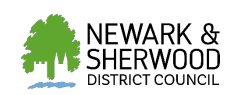 Monthly housing performance report – January 2024Category 1 – Safe HomesCategory 2 – Service QualityCategory 3 – FeedbackCategory 4 – InvolvementRepairs – percentage completed within timescale88%Repairs – satisfaction rate92%Gas – percentage of homes with a valid gas safety certificate99.67%Gas – satisfaction rate95%Electric – percentage of domestic properties with an EICR certificate within five years99.26%Electric – satisfaction rateAvailable from February 2024Empty homes – average relet time in days29.4Empty homes – satisfaction rate88%Rent – current arrears1.89%Rent – satisfaction in value for money (annual figure)92%Complaints – number of stage 1 (year to date)169Complaints – number of stage 2 (year to date)13Complaints – satisfaction rate for handling (year to date)58%Complaints – satisfaction rate overall (year to date)56%Number of new involved tenants10Number of activities8Number of tenants that attended activities70